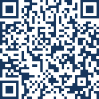 FIRMADO POR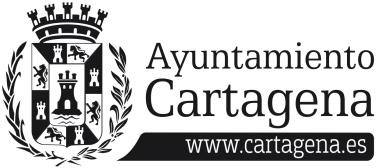 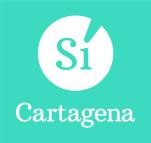 GRUPO MIXTO-SÍ CARTAGENAMOCIÓN QUE PRESENTA ANA BELÉN CASTEJÓN HERNÁNDEZ, PORTAVOZ DEL GRUPO MUNICIPAL MIXTO-SÍ CARTAGENA, SOBRE “REMODELACIÓN DEL ANTIGUO MUSEO NACIONAL DE ARQUEOLOGÍA MARÍTIMA DE CARTAGENA.”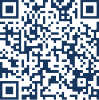 SELLODesde el año 2008, año en el que cerraría sus puertas definitivamente, las instalaciones del antiguo Museo Nacional de Arqueología Marítima de Cartagena, enclavado frente al edificio Lazareto en el muelle del Faro de Navidad, el inmueble ha sufrido un deterioro bastante evidente que precisa para recuperarlo una fuerte inversión por parte de Administración Estatal y, en su caso, del Ministerio de Defensa.El mencionado edificio presenta en la actualidad una imagen degradada y de auténtico abandono en un lugar visitado a diario por vecinos y turistas.Por todo lo expuesto, La Concejala que suscribe eleva al Pleno para su debate y aprobación la siguiente,MOCIÓNPRIMERO: Que el pleno del ayuntamiento de Cartagena inste al Ministerio de Defensa a liberar una partida presupuestaria para que se proceda a su urgente rehabilitación.SEGUNDO: Que el pleno del ayuntamiento de Cartagena inste al gobierno municipal, una vez que se haya rehabilitado el edificio, a reclamar al Ministerio su cesión para que pueda ser utilizado por la entidad cartagenera que se decida y que necesite espacios para la realización de sus actividades.Cartagena, 24 de febrero de 2024Firmado por ANA BELEN CASTEJON HERNANDEZ- DNI ***2422** el día 24/02/2024 con un certificado emitido por ACCVCA-120Fdo: Ana Belén Castejón Hernández Portavoz del G. M. Mixto Sí CartagenaEXCMA. SRA. ALCALDESA DEL EXCMO AYUNTAMIENTO DE CARTAGENAAYUNTAMIENTO DE CARTAGENA	Código Seguro de Verificación: H2AA AMXZ JU2H NAEX 4YML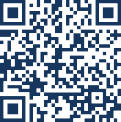 MOCIÓN REHABILITACIÓN DEL ANTIGUO MUSEO DE ARQUEOLOGÍA SUBMARINA. PDF_FIRMDALa comprobación de la autenticidad de este documento y otra información está disponible en https://cartagena.sedipualba.es/	Pág. 1 de 1